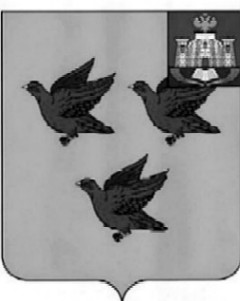 РОССИЙСКАЯ ФЕДЕРАЦИЯОРЛОВСКАЯ ОБЛАСТЬАДМИНИСТРАЦИЯ ГОРОДА ЛИВНЫПОСТАНОВЛЕНИЕ10 ноября 2023 г.	                                                                                         № 914 г. ЛивныО внесении изменений в постановление администрации города Ливныот  14 февраля  2018 года № 27«Об утверждении муниципальной программы«Формирование современной городской средына территории города ЛивныОрловской  области »             В соответствии с постановлением Правительства Российской Федерации от 30 декабря 2017 года № 1710 «Об утверждении государственной программы Российской Федерации «Обеспечение доступным и комфортным жильем и коммунальными услугами граждан Российской Федерации»,  постановлением Правительства Орловской области  от 31 августа 2017 года № 372 «Об утверждении государственной программы Орловской области «Формирование современной городской среды на территории Орловской области» администрация  города Ливны  п о с т а н о в л я е т:1. Внести в приложение к постановлению администрации города Ливны   от 14 февраля 2018 года № 27 «Об утверждении муниципальной программы «Формирование современной городской среды на территории города Ливны Орловской области» следующие изменения:      1) в паспорте муниципальной программы:а) строку «Объемы бюджетных ассигнований Программы» изложить в новой редакции согласно приложению 1 к настоящему постановлению;б) строку «Ожидаемые результаты реализации Программы» изложить в новой редакции согласно приложению 2 к настоящему постановлению;2)    раздел 5  муниципальной программы изложить в новой редакции согласно приложению 3 к настоящему постановлению.       3)  раздел 6 муниципальной программы изложить в новой редакции согласно приложению 4 к настоящему постановлению.      4) приложение 1 к муниципальной программе «Формирование современной городской среды на территории города Ливны Орловской области» изложить в новой редакции согласно приложению 5 к настоящему постановлению.      5) приложение 2 к муниципальной программе «Формирование современной городской среды на территории города Ливны Орловской области» изложить в новой редакции согласно приложению 6 к настоящему постановлению.      6) приложение 3 к муниципальной программе «Формирование современной городской среды на территории города Ливны Орловской области» изложить в новой редакции согласно приложению 7 к настоящему постановлению.      7) приложение 4 к муниципальной программе «Формирование современной городской среды на территории города Ливны Орловской области» изложить в новой редакции согласно приложению 8 к настоящему постановлению.      8) приложение 5 к муниципальной программе «Формирование современной городской среды на территории города Ливны Орловской области» изложить в новой редакции согласно приложению 9 к настоящему постановлению.      9)  приложение 6  к муниципальной программе «Формирование современной городской среды на территории города Ливны Орловской области» изложить в новой редакции согласно приложению 10 к настоящему постановлению.    10) приложение 7 к муниципальной программе «Формирование современной городской среды на территории города Ливны Орловской области» изложить в новой редакции согласно приложению 11 к настоящему постановлению.      2. Разместить настоящее постановление на сайте http:www.adminliv.ru.      3. Контроль за исполнением настоящего постановления возложить на             заместителя главы администрации города по жилищно – коммунальному хозяйству и строительству.Глава города                                                                             С.А.ТрубицинПриложение 1                                                                                                  к постановлению администрации города Ливны от 10.11.2023 г. №914Приложение 2                                                                                                                    к постановлению администрации города Ливны от 10.11.2023 г. №914                                                                                        Приложение 3                                                                                                                     к постановлению   администрации города Ливны от 10.11.2023 г. №914«5. Прогноз ожидаемых результатов реализации муниципальной программы.          Для реализации данной муниципальной программы планируется выполнить комплекс работ:1. По благоустройству дворовых территорий многоквартирных домов:В 2018 году благоустроено дворовых территорий многоквартирных домов и проездов к дворовым территориям многоквартирных домов площадью покрытия 6537 м2, в том числе:- благоустройство дворовой территории многоквартирных домов, расположенных по адресам: ул. Мира, д. 182, ул. Мира, д. 184а, ул. Мира, д. 186, ул. Селищева, д. 5, ул. Селищева, д. 7 в г. Ливны:ремонт дворового проезда площадью 3577 м2;ремонт тротуара площадью 1084 м2;установка светильников - 18 шт.;установка скамеек - 34 шт.;установка урн - 8 шт.;установка детских игровых комплексов - 1 шт. и элементов - 19 шт.;установка спортивного оборудования - 4 шт.;ремонт ливневой канализации;- благоустройство дворовой территории многоквартирных домов, расположенных по адресам: ул. Мира, д. 144, ул. Мира, д. 146, ул. Мира, д. 150 в г. Ливны:ремонт дворового проезда площадью 2960 м2;ремонт тротуара площадью 1580 м2;установка светильников - 16 шт.;установка скамеек - 35 шт.;установка урн - 20 шт.;установка детских игровых комплексов - 1 шт. и элементов - 10 шт.;устройство ливневой канализации - 90 п. м.В 2019 году благоустроено дворовых территорий многоквартирных домов и проездов к дворовым территориям многоквартирных домов площадью 11593,68 м2 покрытия, в том числе:- благоустройство дворовой территории многоквартирных домов, расположенных по адресам: ул. Победы, д. 11, ул. Победы, ул. 13, ул. Победы, д. 17, ул. Победы, д. 19, в том числе:ремонт дворового проезда площадью - 1959,33 м2;ремонт покрытия тротуаров, дорожек и бельевых площадок площадью -  940 м2;установка светильников - 16 шт.;установка скамеек - 19 шт.;установка урн - 10 шт.;восстановление ливневой канализации - 96,9 п. м;- благоустройство дворовой территории многоквартирных домов, расположенных по адресам: ул. Дзержинского, д. 108, ул. Дзержинского, д. 108а, ул. Дзержинского, д. 110, ул. Дзержинского, д. 110а, ул. Дзержинского, д. 110б, в том числе:ремонт дворового проезда площадью - 1710 м2;ремонт покрытия тротуаров, дорожек и бельевых площадок площадью -  712 м2;установка светильников - 10 шт.;установка скамеек - 10 шт.;установка урн - 10 шт.;- благоустройство дворовой территории многоквартирного дома, расположенного по адресу: ул. Селищева, д. 16а, в том числе:ремонт дворового проезда площадью - 2086,81 м2;ремонт покрытия тротуаров, дорожек и бельевых площадок площадью –415,54 м2;установка светильников - 4 шт.;установка скамеек - 4 шт.;установка урн - 4 шт.;восстановление ливневой канализации - 32,1 п. м;- благоустройство дворовой территории многоквартирных домов, расположенных по адресам: ул. Победы, д. 1, ул. Селищева, д. 2, ул. Селищева, д. 2б, в том числе:ремонт дворового проезда площадью - 1580 м2;ремонт покрытия тротуаров, дорожек и бельевых площадок площадью – 920 м2;установка светильников - 11 шт.;установка скамеек - 12 шт.;установка урн - 12 шт.;- благоустройство дворовой территории многоквартирного дома, расположенного по адресу: ул. Орловская, д. 110п, в том числе:ремонт дворового проезда площадью -  1125 м2;ремонт покрытия дорожек и бельевых площадок площадью - 145 м2;установка светильников - 3 шт.;установка скамеек - 3 шт.;установка урн - 3 шт.В 2020 году благоустроено дворовых территорий многоквартирных домов и проездов к дворовым территориям многоквартирных домов площадью 12986,54 м2 покрытия, в том числе:- благоустройство дворовой территории многоквартирного дома, расположенного по адресу: ул. Горького, д. 11, в том числе:ремонт покрытия дворового проезда из асфальтобетона - 1471,89 м2;ремонт покрытия из асфальтобетона тротуара - 316,66 м2;установка урн - 6 шт.;установка скамеек - 6 шт.;установка светильников - 6 шт.;- благоустройство дворовой территории многоквартирных домов, расположенных по адресам: ул. Дружбы народов, д. 119, ул. Дружбы народов, д. 121, ул. Кирова, д. 67, в том числе:ремонт покрытия дворового проезда из асфальтобетона - 2350 м2;ремонт покрытия из асфальтобетона тротуара - 150 м2;установка урн - 10 шт.;установка скамеек - 10 шт.;установка светильников - 10 шт.;- благоустройство дворовой территории многоквартирных домов, расположенных по адресам: ул. Денисова, д. 28, ул. Денисова, д. 30, ул. Денисова, д. 26, ул. Денисова, д. 30а, ул. Мира, д. 197, ул. Мира, д. 195, в том числе:ремонт дворового проезда площадью 3900 м2;ремонт покрытия тротуаров, дорожек и бельевых площадок площадью -  650 м2;установка светильников - 20 шт.;установка скамеек - 22 шт.;установка урн - 22 шт.;- благоустройство дворовой территории многоквартирного дома, расположенного по адресу: ул. Свердлова, д. 49, в том числе:ремонт покрытия дворового проезда из асфальтобетона - 486,88 м2;ремонт покрытия тротуара из тротуарной плитки - 11,14 м2;установка урн - 3 шт.;установка скамеек - 3 шт.;установка светильников - 3 шт.;- благоустройство дворовой территории многоквартирных домов, расположенных по адресам: ул. Дзержинского, д. 103, ул. Дзержинского, д. 105, в том числе:ремонт покрытия дворового проезда из асфальтобетона - 1349,03 м2;установка урн - 7 шт.;установка скамеек - 7 шт.;установка светильников - 7 шт.;- благоустройство дворовой территории многоквартирного дома, расположенного по адресу: ул. Дружбы народов, д. 107, в том числе:ремонт покрытия дворового проезда из асфальтобетона - 562 м2;ремонт покрытия из асфальтобетона тротуара - 211 м2;установка урн - 2 шт.;установка скамеек - 2 шт.;установка светильников - 2 шт.;- благоустройство дворовой территории многоквартирного дома, расположенного по адресу: ул. Октябрьская, д. 5в, в том числе:ремонт покрытия дворового проезда из асфальтобетона - 723,67 м2;ремонт покрытия тротуара из тротуарной плитки - 188,3 м2;установка урн - 4 шт.;установка скамеек - 4 шт.;установка светильников - 4 шт.;- благоустройство дворовой территории многоквартирного дома, расположенного по адресу: ул. Дзержинского, д. 107, в том числе:ремонт покрытия дворового проезда из асфальтобетона - 260 м2;ремонт покрытия из асфальтобетона тротуара - 75 м2;установка урн - 2 шт.;установка скамеек - 2 шт.;установка светильников - 2 шт.;- благоустройство дворовой территории многоквартирного дома, расположенного по адресу: ул. Мира, д. 192, в том числе:ремонт покрытия дворового проезда из асфальтобетона - 150 м2;ремонт покрытия из асфальтобетона тротуара - 131 м2;установка урн - 2 шт.;установка скамеек - 2 шт.;установка светильников - 2 шт.В 2021 году благоустроено дворовых территорий многоквартирных домов и проездов к дворовым территориям многоквартирных домов площадью 17272,84 м2 покрытия, в том числе:- благоустройство дворовой территории многоквартирного дома, расположенного по адресу: ул. Победы, д. 5, в том числе:ремонт покрытия дворового проезда из асфальтобетона – 2049,26 м2;ремонт покрытия из асфальтобетона тротуара - 527 м2;установка светильников - 7 шт.;установка скамеек - 7 шт.;установка урн - 7 шт.;- благоустройство дворовой территории многоквартирного дома, расположенного по адресу: ул. Дружбы народов, д. 165, в том числе:ремонт покрытия дворового проезда из асфальтобетона - 1540 м2;ремонт покрытия из асфальтобетона тротуара – 564,77 м2;установка светильников - 5 шт.;установка скамеек - 5 шт.;установка урн - 5 шт.;- благоустройство дворовой территории многоквартирных домов, расположенных по адресам: ул. Орджоникидзе, д. 39, ул. Орджоникидзе, д. 41, ул. Орджоникидзе, д. 43, в том числе:ремонт покрытия дворового проезда из асфальтобетона – 816,35 м2;ремонт покрытия из асфальтобетона тротуара - 350 м2;установка светильников - 5 шт.;установка скамеек - 5 шт.;установка урн - 5 шт.;- благоустройство дворовой территории многоквартирного дома, расположенного по адресу: ул. Мира, д. 209, в том числе:ремонт покрытия дворового проезда из асфальтобетона - 816 м2;ремонт покрытия из асфальтобетона тротуара - 210 м2;установка светильников - 4 шт.;установка скамеек - 4 шт.;установка урн - 4 шт.;- благоустройство дворовой территории многоквартирных домов, расположенных по адресам: ул. Мира, д. 140, ул. Мира, д. 142, в том числе:ремонт покрытия дворового проезда из асфальтобетона – 2480,07 м2;ремонт покрытия из асфальтобетона тротуара – 1094,73 м2;установка светильников - 10 шт.;установка скамеек - 10 шт.;установка урн - 10 шт.;- благоустройство дворовой территории многоквартирного дома, расположенного по адресу: ул. Мира, д. 199, в том числе:ремонт покрытия дворового проезда из асфальтобетона - 798 м2;ремонт покрытия из асфальтобетона тротуара - 287 м2;установка светильников - 4 шт.;установка скамеек - 4 шт.;установка урн - 4 шт.;- благоустройство дворовой территории многоквартирного дома, расположенного по адресу: ул. Свердлова, д. 43, в том числе:ремонт покрытия дворового проезда из асфальтобетона - 660 м2;ремонт покрытия из асфальтобетона тротуара - 255 м2;установка светильников - 2 шт.;установка скамеек - 2 шт.;установка урн - 2 шт.;- благоустройство дворовой территории многоквартирных домов, расположенных по адресам: ул. Свердлова, д. 48, ул. Ленина, д. 23, в том числе:ремонт покрытия дворового проезда из асфальтобетона – 429,2 м2;ремонт покрытия из асфальтобетона тротуара – 236,73 м2;установка светильников - 4 шт.;установка скамеек - 4 шт.;установка урн - 4 шт.;- благоустройство дворовой территории многоквартирных домов, расположенных по адресам: ул. М. Горького, д. 4, ул. М. Горького, д. 6, в том числе:ремонт покрытия дворового проезда из асфальтобетона – 714,65 м2;ремонт покрытия из асфальтобетона тротуара – 210,6 м2;установка светильников - 4 шт.;   установка скамеек - 4 шт.;установка урн - 4 шт.;- благоустройство дворовой территории многоквартирных домов, расположенных по адресам: ул. Дружбы народов, д. 103, ул. Дружбы народов, д.105, в том числе:ремонт покрытия дворового проезда из асфальтобетона - 358 м2;ремонт покрытия из асфальтобетона тротуара – 150,85 м2;установка светильников - 3 шт.;установка скамеек - 3 шт.;установка урн - 3 шт.;- благоустройство дворовой территории многоквартирного дома, расположенного по адресу: ул. Фрунзе, д. 180в, в том числе:ремонт покрытия дворового проезда из асфальтобетона - 1652 м2;ремонт покрытия из асфальтобетона тротуара – 309,93 м2;установка светильников - 2 шт.;установка скамеек - 2 шт.;установка урн - 2 шт.;- благоустройство дворовой территории многоквартирного дома, расположенного по адресу: ул. Фрунзе, д. 180а, в том числе:ремонт покрытия дворового проезда из асфальтобетона – 475,13 м2;ремонт покрытия из асфальтобетона тротуара – 287,57 м2;установка светильников - 2 шт.;установка скамеек - 2 шт.;установка урн - 2 шт.    В 2022 году благоустроено дворовых территорий многоквартирных домов и проездов к дворовым территориям многоквартирных домов площадью         14187 м2 покрытия, в том числе:- благоустройство дворовой территории многоквартирного дома, расположенного по адресу: ул. К. Маркса, д. 153, в том числе:ремонт покрытия дворового проезда из асфальтобетона - 442 м2;ремонт покрытия тротуаров, дорожек и бельевых площадок площадью - 337 м2;установка светильников - 2 шт.;установка скамеек - 2 шт.;установка урн - 2 шт.;- благоустройство дворовой территории многоквартирных домов, расположенных по адресам: ул. Мира, д.215, ул. Мира, д.217, ул. Индустриальная, д.11 ,  в том числе:ремонт покрытия дворового проезда из асфальтобетона - 2011 м2;ремонт покрытия тротуаров, дорожек и бельевых площадок площадью – 288,5м2;установка светильников - 7 шт.;установка скамеек - 7 шт.;установка урн - 7 шт.;полусферы – 6шт.- благоустройство дворовой территории многоквартирного дома, расположенного по адресу: ул. Фрунзе, д. 180г, в том числе:ремонт покрытия дворового проезда из асфальтобетона - 621 м2;ремонт покрытия из асфальтобетона тротуара 355 м2;установка светильников - 2 шт.;установка скамеек - 2 шт.;установка урн - 2 шт.- благоустройство дворовой территории многоквартирного дома, расположенного по адресу: ул. Фрунзе, д. 180б, в том числе:ремонт покрытия из асфальтобетона тротуара -  386 м2;установка светильников - 3 шт.;установка скамеек - 3 шт.;установка урн - 3 шт.- благоустройство дворовой территории многоквартирного дома, расположенного по адресу: ул. Ленина, д. 24, в том числе:ремонт покрытия дворового проезда из асфальтобетона - 638 м2;ремонт покрытия из асфальтобетона тротуара - 239 м2;установка светильников - 1 шт.;установка скамеек - 2 шт.;установка урн - 2 шт.;- благоустройство дворовой территории многоквартирного дома, расположенного по адресу: ул. Селищева, д. 1, в том числе:ремонт покрытия дворового проезда из асфальтобетона - 1482 м2;ремонт покрытия из асфальтобетона тротуара - 322 м2;установка светильников - 2 шт.;установка скамеек - 2 шт.;установка урн - 2 шт.- благоустройство дворовой территории многоквартирных домов, расположенных по адресам: ул. Победы, д.7, ул. Победы, д.9, ул. Селищева, д.24-а,  в том числе:ремонт покрытия дворового проезда из асфальтобетона - 3348 м2;ремонт покрытия тротуаров, дорожек и бельевых площадок площадью - 845,6 м2;установка светильников - 12 шт.;установка скамеек - 12 шт.;установка урн - 12 шт.;ливневая канализация – 94м;- благоустройство дворовой территории многоквартирного дома, расположенного по адресу: ул. Октябрьская, д.5 б, в том числе:ремонт покрытия дворового проезда из асфальтобетона – 1265,15м2;ремонт покрытия тротуаров, дорожек и бельевых площадок площадью -  441,3 м2;установка светильников - 6 шт.;установка скамеек - 6 шт.;установка урн - 6 шт.;полусферы – 3 шт.- благоустройство дворовой территории многоквартирного дома, расположенного по адресу: ул. К.Маркса, д.122, в том числе:ремонт покрытия дворового проезда из асфальтобетона – 1085,15м2;ремонт покрытия тротуаров, дорожек и бельевых площадок площадью -  536 м2;установка светильников - 6 шт.;установка скамеек - 6 шт.;установка урн - 6 шт.;полусферы – 3 шт.- благоустройство дворовой территории многоквартирного дома, расположенного по адресу: ул. Денисова, д.13 (1 этап), в том числе:ремонт покрытия тротуаров, дорожек площадью -  80 м2.В 2023 году благоустроены  дворовые территории многоквартирных домов и проездов к дворовым территориям многоквартирных домов площадью  9036,13 м2  покрытия, в том числе:- благоустройство дворовой территории многоквартирного дома, расположенного по адресу: ул. Денисова, д. 13 (2 этап), в том числе:ремонт покрытия дворового проезда из асфальтобетона - 635 м2;ремонт покрытия тротуаров, дорожек и бельевых площадок площадью - 435 м2;установка светильников - 4 шт.;установка скамеек - 4 шт.;установка урн - 4 шт.;- благоустройство дворовой территории многоквартирного дома, расположенного по адресу: ул. Московская, д.106д, в том числе:ремонт покрытия дворового проезда из асфальтобетона - 605 м2;ремонт покрытия тротуаров, дорожек и бельевых площадок площадью - 151 м2;установка светильников - 3 шт.;установка скамеек - 3 шт.;установка урн - 3 шт.;- благоустройство дворовой территории многоквартирного дома, расположенного по адресу: ул. К.Маркса, д.151а, в том числе:ремонт покрытия дворового проезда из асфальтобетона - 667 м2;- благоустройство дворовой территории многоквартирного дома, расположенного по адресу: ул. М.Горького, д.49, в том числе:ремонт покрытия дворового проезда из асфальтобетона - 575 м2;ремонт покрытия тротуаров, дорожек и бельевых площадок площадью - 318,2 м2;установка светильников - 4 шт.;установка скамеек - 4 шт.;установка урн - 4 шт.;- благоустройство дворовой территории многоквартирного дома, расположенного по адресу: ул. Дзержинского, д.106, в том числе:ремонт покрытия дворового проезда из асфальтобетона – 426,5 м2;ремонт покрытия тротуаров, дорожек и бельевых площадок площадью - 25 м2;установка светильников - 1 шт.;установка скамеек - 1 шт.;установка урн - 1 шт.;- благоустройство дворовой территории многоквартирных домов, расположенных по адресам: ул. К.Филиппова, д.55, д.57, в том числе:ремонт покрытия дворового проезда из асфальтобетона – 1223,6м2;ремонт покрытия тротуаров, дорожек и бельевых площадок площадью - 318,8 м2;установка светильников - 4 шт.;установка скамеек - 4 шт.;установка урн - 4 шт.;- благоустройство дворовой территории многоквартирного дома, расположенного по адресу: ул. Фрунзе, д.182б, в том числе:ремонт покрытия дворового проезда из асфальтобетона – 1213,71 м2;ремонт покрытия тротуаров, дорожек и бельевых площадок площадью - 323,32 м2;установка светильников - 3 шт.;установка скамеек - 3 шт.;установка урн - 3 шт.- благоустройство дворовой территории многоквартирного дома, расположенного по адресу: ул. Пушкина, д.7, в том числе:ремонт покрытия дворового проезда из асфальтобетона - 938 м2;ремонт покрытия тротуаров, дорожек и бельевых площадок площадью - 76 м2;установка светильников - 2 шт.;установка скамеек - 2 шт.;установка урн - 2 шт.- благоустройство дворовой территории многоквартирного дома, расположенного по адресу: ул. Денисова, д.22, (2 этапа 2023 - 2024гг.) в том числе: 1 этап:     ремонт покрытия дворового проезда из асфальтобетона – 420 м2;      ремонт покрытия  из асфальтобетона тротуара – 685м2;      установка урн – 4 шт;     установка скамеек – 4 шт;     установка светильников – 4штВ 2024 году благоустройству подлежат дворовые территории многоквартирных домов и проездов к дворовым территориям многоквартирных домов, в том числе:- благоустройство дворовой территории многоквартирного дома, расположенного по адресу: ул. Денисова, д. 22, (2 этап ), в  том числе:ремонт покрытия дворового проезда из асфальтобетона -  800,0 м2;установка светильников - 2 шт.;установка скамеек - 2 шт.    установка урн – 2  шт;- благоустройство дворовой территории многоквартирных домов, расположенных по адресу: ул. К.Филиппова, д.62а, д.64, в том числе:ремонт покрытия дворового проезда из асфальтобетона - 870,0  м2;ремонт покрытия тротуаров, дорожек и бельевых площадок площадью -  225,0  м2;установка светильников – 4  шт.;установка скамеек - 4   шт.установка урн - 4  шт.- благоустройство дворовой территории многоквартирного дома, расположенного по адресу: ул. Воронежская, д.10, в том числе:ремонт покрытия дворового проезда из асфальтобетона – 460,0  м2;ремонт покрытия тротуаров, дорожек и бельевых площадок площадью -  65,0  м2;установка светильников - 1  шт.;установка скамеек - 1  шт.установка урн - 1  шт.- благоустройство дворовой территории многоквартирного дома, расположенного по адресу: ул. Мира, д.180, в том числе:ремонт покрытия дворового проезда из асфальтобетона – 850,0 м2;ремонт покрытия тротуаров, дорожек и бельевых площадок площадью -  640,0 м2;установка светильников -  4  шт.;установка скамеек - 4  шт.установка урн - 4  шт.- благоустройство дворовой территории многоквартирных домов, расположенных по адресу: ул. Дзержинского, д.92,д.92б, в том числе:ремонт покрытия дворового проезда из асфальтобетона -  960,0  м2;ремонт покрытия тротуаров, дорожек и бельевых площадок площадью - 295,0 м2;установка светильников - 4  шт.;установка скамеек -  4  шт.установка урн - 4  шт.- благоустройство дворовой территории многоквартирного дома, расположенного по адресу: ул.М.Горького, д.24, в том числе:ремонт покрытия дворового проезда из асфальтобетона - 1090 м2;ремонт покрытия тротуаров, дорожек и бельевых площадок площадью - 70,0  м2;установка светильников -  2  шт.;установка скамеек -  2  шт.установка урн -  2  шт.- благоустройство дворовой территории многоквартирного дома, расположенного по адресу:  ул. Московская, д.106а, в том числе:ремонт покрытия дворового проезда из асфальтобетона – 730,0 м2;ремонт покрытия тротуаров, дорожек и бельевых площадок площадью -   165,0   м2;установка светильников -  3  шт.;установка скамеек - 3  шт.установка урн -  3  шт.- благоустройство дворовой территории многоквартирного дома, расположенного по адресу: ул. Мира, д.178 (1 этап 2024 – 2025гг.) в том числе:ремонт покрытия дворового проезда из асфальтобетона – 2000 м2;ремонт покрытия тротуаров, дорожек и бельевых площадок площадью -  330 м2;установка светильников - 4  шт.;установка скамеек - 4  шт.установка урн - 4  шт.Благоустройство дворовых территорий в 2025 году будет выполняться согласно перечню дворовых территорий, приведенному в приложении 6 к настоящей муниципальной программе, а выполнение комплекса работ по благоустройству дворовых территорий зависит от утвержденных уполномоченными лицами от собственников жилых помещений многоквартирных жилых домов и общественной комиссии дизайн-проектов на благоустройство дворовых территорий.По благоустройству общественных территорий города:В 2018 году благоустроена общественная территория в г. Ливны Орловской области - центральный парк культуры и отдыха (2 этап) общей площадью – 1517,56 кв. м, в том числе:устройство покрытия из тротуарной плитки - 1386 м2;установка светильников - 17 шт.;установка урн - 10 шт.;установка скамеек - 10 шт.;установка ротонды - 1 шт.;установка беседки - 1 шт.;установка аттракциона - 1 шт.;установка фонтана - 1 шт.;установка металлического пешеходного ограждения - 220 п. м;установка балюстрадного ограждения - 28 п. м;устройство пандуса - 1 шт.;устройство ливневой канализации - 50 п. м.В 2019 году благоустроены общественные территории:- центральный парк культуры и отдыха (3 этап), в том числе:1. малые архитектурные формы:скамья	- 10 шт.скамейка полукруглая ДПК -4 шт.скамейка "Бульварная"	 - 10 шт.урны-пепельницы уличные "Космос"-10 шт.урна уличная - 31 л	- 2 шт.скамейки для летнего театра-	60 шт.2. пешеходное ограждение:ограждение пешеходное	1,2 м - 50 м;ограждение пешеходное	1 м - 120 м;ограждение пешеходное	2 м - 70 м;калитки - 3 шт.3. плитка тротуарная:	1890, в том числе:толщиной 40 мм -	1721 м2;толщиной 60 мм -	235 м2;асфальтобетонное покрытие: МП, тип В -1494 м2;4. освещение:светильники "Трасса 3"-	14 шт.уличный фонарь-	6 шт.5. ливневая канализация:укладка трубопроводов из железобетонных	 - 130 мустройство ж/б колодцев -	4 шт.6. пандусы:	резиновое покрытие - 62,04 м27. навес для катка - 	1 шт.8. аттракционы:	карусель макси плюс с иллюминацией - 1 шт.мобильный аттракцион "Тарзанка" -1 шт.карусель мини-джет "Ракета" -	1 шт.комплект шашек из пластмассы - 1 шт.тир -1 шт.садовая скульптура -7 шт.9. зеленая зона:	подготовка почвы и посев газона - 3925 м2посадка кустов и деревьев - 676 шт.10. газонная решетка - 291,57 м211. ремонт стелы -	20,25 м212. ремонт входной группы -54,7 м2- парк культуры и отдыха "Ливгидромаш":устройство покрытия из тротуарной плитки - 85 м2;устройство покрытия из асфальтобетона - 864 м2;установка урн - 2 шт.;установка скамеек - 2 шт.;озеленение территории - 400 м2;- сквер воинов-интернационалистов (1 этап):устройство покрытия из тротуарной плитки - 172 м2;устройство покрытия из резиновой крошки - 213 м2;установка светильников - 18 шт.;установка урн - 2 шт.;установка скамеек - 4 шт.;установка металлического ограждения - 51 м;установка детской площадки - 1 шт.;восстановление памятников чернобыльцам и воинам-афганцам.В 2020 году благоустроены общественные территории:- сквер воинов-интернационалистов (2 этап):устройство покрытия из тротуарной плитки - 1260,64 м2;устройство покрытия из асфальтобетона - 812,66 м2;установка урн - 8 шт.;установка скамеек - 8 шт.;подготовка почвы и посев газона - 2260 м2;посадка деревьев и кустарников;устройство видеонаблюдения;- сквер имени Николая Поликарпова:устройство покрытия из тротуарной плитки - 2036 м2;устройство покрытия из асфальтобетона - 2350 м2;устройство покрытия из резиновой крошки - 150 м2;установка урн - 8 шт.;установка скамеек - 18 шт.;подготовка почвы и посев газона - 5451 м2;посадка деревьев и кустарников - 114 шт.;спиливание деревьев - 65 шт.;устройство металлического ограждения длиной - 210 п. м;посадка цветников - 200 м2;ремонт постамента для макета самолета;обеспечение освещением;устройство лестниц длиной - 250 п. м;устройство детской площадки;устройство спортивной площадки;- парк "Славянский сад" (входная группа):устройство покрытия из асфальтобетона - 102 м2;установка урн - 2 шт.;установка скамеек - 2 шт.;установка входной группы;устройство освещения (светильники) - 4 шт.В 2021 году благоустроены общественные территории:- парк "Славянский сад":устройство покрытия из асфальтобетона - 3629 м2;устройство покрытия из бетона - 306 м2;устройство покрытия из резиновой крошки - 236 м2;установка урн - 10 шт.;установка скамеек - 12 шт.;устройство освещения (светильники) - 21 шт.;установка элементов для детского досуга - 14 шт.;установка информационного стенда - 4 шт.;установка мусорного контейнера - 2 шт.;установка емкости для воды - 1 шт.;установка туалетной кабины - 2 шт.;установка теннисного стола - 2 шт.;установка шахматного стола - 2 шт.;установка шезлонга - 2 шт.;установка скамеек сатурн – 2 шт;установка веревочного парка на опорах без подстраховки -1 шт.;установка фигуры из бетона - 1 шт.;установка металлического ограждения из профлиста длинной 27 п. м;устройство перехода - 2 шт.;устройство видеонаблюдения;- сквер 13-й армии:устройство покрытия из тротуарной плитки площадью 252 м2;устройство покрытия из асфальтобетона площадью 200 м2;установка светильников - 4 шт.;установка скамеек - 3 шт.;установка урн - 3 шт.;установка вазонов с подготовкой почвы и посадкой цветов количеством -2 шт.;подготовка почвы и посев газонов площадью - 741 м2;посадка деревьев количеством - 23 шт.;подготовка почвы и посадка многолетних цветников площадью - 8 м2;- культурно-мемориальный комплекс (площадь Победы и аллея Героев) (1 этап):устройство покрытия из тротуарной плитки площадью - 543 м2;установка светильников - 6 шт.;установка скамеек - 6 шт.;установка урн - 6 шт.;подготовка почвы и посев газонов площадью - 265 м2;посадка деревьев количеством - 32 шт.В 2021 году в рамках реализации проекта победителя Всероссийского конкурса лучших проектов создания комфортной городской среды в малых городах и исторических поселениях на территории города Ливны Орловской области благоустроена общественная территория "Парк Машиностроителей":устройство покрытия из тротуарной плитки - 7683 м2;устройство покрытия из асфальтобетона - 1005 м2;устройство покрытия из резиновой крошки - 2206 м2;устройство песчаного покрытия для детской площадки - 76 м2;установка урн - 25 шт.;установка скамеек - 49 шт.;устройство освещения (светильники) - 118 шт.;комплект для игры в волейбол - 1 комплект;ремонт фонтана;обустройство входной группы;оборудование для детской площадки - 5 элементов;игровой комплекс - 2 комплекса.В 2022 году благоустроены общественные территории:- культурно-мемориального комплекса общественной территории «Аллея Героев» г. Ливны (2 этап).демонтаж железобетона – 21,679 м3;установка блоков бетонных стеновых – 55 шт.;устройство полов -13,8 м2;укладка перемычек – 3 шт.;укладка плит перекрытия – 3 шт.;штукатурка и окраска стен – 27,3 м2; установка металлического дверного блока – 1,89 м2;устройство системы наружного водоснабжения – 16 м;устройство системы наружной канализации – 42 м.-  общественная территория «Парк Машиностроителей» г. Ливны (2 этап):        установка административного павильона площадью - 62,64 м2 установка шахматного павильона площадью - 96,0 м2 установка читального павильона площадью - 48,0 м2;монтаж 3Д ограждения - готовые металлические решетчатые секции 2030мм х 2500мм – 80 шт.; калитки - 2030 мм х 1000 – 2 шт;устройство сцены - 1 шт.;устройство входной группы - 1 шт;устройство бетонных плитных тротуаров площадью - 772 м2.В 2023 году  благоустройству подлежат общественные территории:    - культурно-мемориального комплекса общественной территории «Аллея Героев» г. Ливны (3 этап):укладка тротуарной плитки – 145м2;установка бортового камня – 68м;прокладка кабеля силового в трубах ПВХ – 20м;монтаж светодинамического наземного фонтанного комплекса – 1шт.;- Комсомольский парк (1 этап):     устройство ограждения;     устройство песчаного покрытия волейбольной площадки – 110м2;     исправление профиля покрытия щебнем -1500м2.В 2023 году в рамках реализации проекта победителя Всероссийского конкурса лучших проектов создания комфортной городской среды благоустройству подлежит общественная территория Бульвар Октябрьский в г. Ливны Орловской области:    площадь покрытия из тротуарной плитки – 5915 м2    площадь покрытия из асфальтобетона – 2297 м2     площадь покрытия из резиновой крошки - 267 м2;    количество скамеек – 55 шт;  - количество урн – 56 шт.;    качели – 1 един.; - теневой навес – 4един.;    выставочный павильон – 2един.;    плешковская игрушка – 4 един.;    мини амфитеатр – 1 един.;  - сцена – 1 един.;    столб навигации – 5шт.; - информационный стенд – 3 шт.;    детская площадка (якубсония – 1един., балансировочные столбики-1 – 1 един.;        пирамида из бревен – 1 един.)    вело парковка – 28 мест;    мобильный павильлон торговли – 3 шт.;    система видеонаблюдения – 1 комплект.    устройство освещения – 85шт;    озеленение – 21651м2;      В 2024 году благоустройству подлежат общественные территории:- парк Машиностроителей (3 этап)   ремонт входной группы;    устройство покрытия из тротуарной плитки;    установка беседки – 1шт.;   установка детских элементов;    устройство резинового покрытия;    установка аттракционов.  - Комсомольский парк (2 этап)   устройство видеонаблюдения.Благоустройство общественных территорий в 2025 - 2026 годах будет выполняться согласно перечню общественных территорий, приведенному в приложении 7 к настоящей муниципальной программе, а выполнение комплекса работ по благоустройству общественных территорий будет зависеть от утвержденных общественной комиссией и администрацией города дизайн - проектов на благоустройство общественных территорий.»                                                                                                                       Приложение 4                                                                                                          к постановлению администрации города Ливны от 10.11.2023 г. №914«6. Объем средств, необходимых на реализацию муниципальной программы за счет всех источников финансированияОбъем финансирования Программы составляет 518629,54287 тыс. рублей, в том числе по годам:2018 год - 21188,53000 тыс. рублей;2019 год - 33210,34950 тыс. рублей;2020 год - 34405,94085 тыс. рублей;2021 год - 33105,62455 тыс. рублей;2021 год - 70000,00000 тыс. рублей (реализация проекта победителя Всероссийского конкурса лучших проектов создания комфортной городской среды в малых городах и исторических поселениях на территории города Ливны Орловской области - благоустройство общественной территории "Парк Машиностроителей");2022 год –   38733,94951 тыс. рублей;2023 год –   37092,94612 тыс. рублей;2023 год –  90012,04000 тыс.рублей (реализация проекта победителя Всероссийского конкурса лучших проектов создания комфортной городской среды - благоустройство общественной территории Бульвар Октябрьский в г. Ливны Орловской области);2024 год – 31352,88138  тыс. рублей;2024 год – 93995,61270 тыс. рублей (реализация проекта победителя VIII Всероссийского конкурса лучших проектов создания комфортной городской среды - благоустройство общественной территории ул. Дзержинского в г. Ливны Орловской области)2025 год – 35531,66826 тыс. рублей,из них:средства бюджета города Ливны – 6728,89333 тыс. рублей, в том числе по годам:2018 год - 131,14249 тыс. рублей;2019 год - 216,86782 тыс. рублей;2020 год - 184,47330 тыс. рублей;2021 год – 459,89519 тыс. рублей;2022 год – 933,24144 тыс. рублей;2023 год – 3185,56408 тыс. рублей;2024 год – 392,73251 тыс. рублей;2024 год – 939,95613 тыс.рублей (реализация проекта победителя VIII Всероссийского конкурса лучших проектов создания комфортной городской среды – благоустройство общественной территории ул. Дзержинского  в  г. Ливны Орловской области «На крыльях перепелки»;2025 год – 285,02037 тыс. рублей,дополнительное финансирование - средства бюджета города Ливны – 92,2047 тыс. рублей, в том числе по годам:2018 год - 92,2047 тыс. рублей;средства муниципального дорожного фонда города Ливны – 3802,16351 тыс. рублей, в том числе по годам:2018 год - 79,82076 тыс. рублей;2019 год - 115,23568 тыс. рублей;2020 год - 160,81903 тыс. рублей;2021 год – 163,89431 тыс. рублей;2022 год – 770,50476 тыс. рублей;         2023 год – 1085,29634 тыс. рублей;2024 год – 663,29631 тыс. рублей;2025 год – 763,29632 тыс. рублей,средства областного бюджета – 2797,01269 тыс. рублей, в том числе по годам:2018 год - 649,15532 тыс. рублей;2019 год - 214,69914 тыс. рублей;2020 год - 181,39565 тыс. рублей;2021 год - 162,57621 тыс. рублей;2022 год – 167,47654 тыс. рублей;2023 год – 166,67791 тыс. рублей; 2024 год -  141,30518 тыс. рублей;2024 год – 930,55657 тыс. рублей (реализация проекта победителя VIII Всероссийского конкурса лучших проектов создания комфортной городской среды – благоустройство общественной территории ул. Дзержинского  в  г. Ливны Орловской области «На крыльях перепелки»;2025 год – 183,17017 тыс. рублей,средства областного бюджета - за счет средств Дорожного фонда Орловской области – 120237,43841 тыс. рублей, в том числе по годам:2018 год - 7902,25559 тыс. рублей;2019 год - 11408,33191 тыс. рублей;2020 год - 15921,08406 тыс. рублей;2021 год - 16224,21390 тыс. рублей;2022 год – 20282,54927 тыс. рублей;2023 год – 16166,33456 тыс. рублей;2024 год – 16166,33456 тыс. рублей;2025 год – 16166,33456 тыс.рублей,средства федерального бюджета – 384971,83023 тыс. рублей, в том числе по годам:2018 год - 12333,95114 тыс. рублей;2019 год - 21255,21495 тыс. рублей;2020 год - 17958,16881 тыс. рублей;2021 год - 16095,04494 тыс. рублей;2021 год - 70000,00000 тыс. рублей (реализация проекта победителя Всероссийского конкурса лучших проектов создания комфортной городской среды в малых городах и исторических поселениях на территории города Ливны Орловской области - благоустройство общественной территории "Парк Машиностроителей");2022 год – 16580,17750 тыс. рублей;2023 год – 16501,11323 тыс. рублей;2023 год – 90000,00000 тыс. рублей (реализация проекта победителя Всероссийского конкурса лучших проектов создания комфортной городской среды - благоустройство общественной территории Бульвар Октябрьский в г. Ливны Орловской области)2024 год  - 13989,21282 тыс. рублей2024 год - 92125,10000 тыс. рублей(реализация проекта победителя VIII Всероссийского конкурса лучших проектов создания комфортной городской среды – благоустройство общественной территории ул. Дзержинского  в  г. Ливны Орловской области «На крыльях перепелки»;2025 год – 18133,84684 тыс. рублей.       Объем средств на реализацию муниципальной программы в 2024-2025 годах подлежат ежегодной актуализации при доведении размера субсидий областного бюджета и принятии бюджета города Ливны на очередной финансовый год, а также от стоимости работ по благоустройству общественных и дворовых территорий.Ресурсное обеспечение реализации муниципальной программы приведено в приложении 2 к настоящей муниципальной программе».                                                                                   Приложение 5                                                                                                                    к постановлению администрации города Ливны от 10.11.2023 г. №914                                                                                                           «Приложение 1к муниципальной программе «Формирование современной                                                                                      городской среды на территории города Ливны  Орловской области»СВЕДЕНИЯ О ПОКАЗАТЕЛЯХ (ИНДИКАТОРАХ) К МУНИЦИПАЛЬНОЙПРОГРАММЕ "ФОРМИРОВАНИЕ СОВРЕМЕННОЙ ГОРОДСКОЙ СРЕДЫНА ТЕРРИТОРИИ ГОРОДА ЛИВНЫ В ОРЛОВСКОЙ ОБЛАСТИ"                                                                                                                     Приложение 6                                                                                                                    к постановлению администрации города Ливны от 10.11.2023 г. №914	                                                                                                                  «Приложение 2                                                                                                                    к муниципальной программе                                                                                                                   «Формирование современной                                                                                                                 городской среды  на территории                                                                                                           города Ливны Орловской области»РЕСУРСНОЕ ОБЕСПЕЧЕНИЕ РЕАЛИЗАЦИИ МУНИЦИПАЛЬНОЙ ПРОГРАММЫ"ФОРМИРОВАНИЕ СОВРЕМЕННОЙ ГОРОДСКОЙ СРЕДЫ НА ТЕРРИТОРИИГОРОДА ЛИВНЫ ОРЛОВСКОЙ ОБЛАСТИ"                                                                                                                                                                                                                     Приложение 7                                                                                                                    к постановлению администрации города Ливны от 10.11.2023 г. №914             «Приложение 3к муниципальной программе«Формирование современнойгородской среды на территории    города Ливны Орловской области»ПЕРЕЧЕНЬОСНОВНЫХ МЕРОПРИЯТИЙ МУНИЦИПАЛЬНОЙ ПРОГРАММЫ"ФОРМИРОВАНИЕ СОВРЕМЕННОЙ ГОРОДСКОЙ СРЕДЫ НА ТЕРРИТОРИИГОРОДА ЛИВНЫ ОРЛОВСКОЙ ОБЛАСТИ"Образцы элементов благоустройства, предлагаемых к размещению на дворовой территории,  входящие в минимальный перечень работПриложение 10                                                                                                                    к постановлению администрации города Ливны от 10.11.2023 г. №914                                                                                                                         «Приложение 6                                                                                                                         к муниципальной программе                                                                                                                  «Формирование современной                                                                                                               городской среды на территории                                                                                                       города Ливны Орловской области»АДРЕСНЫЙ ПЕРЕЧЕНЬ ДВОРОВЫХ ТЕРРИТОРИЙ                                                                                                                                   Приложение 11                                                                                                                   к постановлению администрации города Ливны    от 10.11.2023 г. №914                                                                                                                        « Приложение 7                                                                                                                                                                          к муниципальной  программе
                                                                                                         «Формирование современной города Ливны Орловской области»АДРЕСНЫЙ ПЕРЕЧЕНЬ ОБЩЕСТВЕННЫХ ТЕРРИТОРИЙОбъемы бюджетных ассигнований ПрограммыОбъем финансирования Программы составляет 518629,54287 тыс. рублей, в том числе по годам:2018 год - 21188,53000 тыс. рублей;2019 год - 33210,34950 тыс. рублей;2020 год - 34405,94085 тыс. рублей;2021 год - 33105,62455 тыс. рублей;2021 год - 70000,00000 тыс. рублей (реализация проекта победителя Всероссийского конкурса лучших проектов создания комфортной городской среды в малых городах и исторических поселениях на территории города Ливны Орловской области - благоустройство общественной территории "Парк Машиностроителей");2022 год –   38733,94951 тыс. рублей;2023 год –   37092,94612 тыс. рублей;2023 год –  90012,04000 тыс.рублей (реализация проекта победителя Всероссийского конкурса лучших проектов создания комфортной городской среды - благоустройство общественной территории Бульвар Октябрьский в г. Ливны Орловской области);2024 год – 31352,88138  тыс. рублей;2024 год – 93995,61270 тыс. рублей (реализация проекта победителя VIII Всероссийского конкурса лучших проектов создания комфортной городской среды - благоустройство общественной территории ул. Дзержинского в г. Ливны Орловской области)2025 год – 35531,66826 тыс. рублей,из них:средства бюджета города Ливны – 6728,89333 тыс. рублей, в том числе по годам:2018 год - 131,14249 тыс. рублей;2019 год - 216,86782 тыс. рублей;2020 год - 184,47330 тыс. рублей;2021 год – 459,89519 тыс. рублей;2022 год – 933,24144 тыс. рублей;2023 год – 3185,56408 тыс. рублей;2024 год – 392,73251 тыс. рублей;2024 год – 939,95613 тыс.рублей (реализация проекта победителя VIII Всероссийского конкурса лучших проектов создания комфортной городской среды – благоустройство общественной территории ул. Дзержинского  в  г. Ливны Орловской области «На крыльях перепелки»;2025 год – 285,02037 тыс. рублей,дополнительное финансирование - средства бюджета города Ливны – 92,2047 тыс. рублей, в том числе по годам:2018 год - 92,2047 тыс. рублей;средства муниципального дорожного фонда города Ливны – 3802,16351 тыс. рублей, в том числе по годам:2018 год - 79,82076 тыс. рублей;2019 год - 115,23568 тыс. рублей;2020 год - 160,81903 тыс. рублей;2021 год – 163,89431 тыс. рублей;2022 год – 770,50476 тыс. рублей;         2023 год – 1085,29634 тыс. рублей;2024 год – 663,29631 тыс. рублей;2025 год – 763,29632 тыс. рублей,средства областного бюджета – 2797,01269 тыс. рублей, в том числе по годам:2018 год - 649,15532 тыс. рублей;2019 год - 214,69914 тыс. рублей;2020 год - 181,39565 тыс. рублей;2021 год - 162,57621 тыс. рублей;2022 год – 167,47654 тыс. рублей;2023 год – 166,67791 тыс. рублей; 2024 год -  141,30518 тыс. рублей;2024 год – 930,55657 тыс. рублей (реализация проекта победителя VIII Всероссийского конкурса лучших проектов создания комфортной городской среды – благоустройство общественной территории ул. Дзержинского  в  г. Ливны Орловской области «На крыльях перепелки»;2025 год – 183,17017 тыс. рублей,средства областного бюджета - за счет средств Дорожного фонда Орловской области – 120237,43841 тыс. рублей, в том числе по годам:2018 год - 7902,25559 тыс. рублей;2019 год - 11408,33191 тыс. рублей;2020 год - 15921,08406 тыс. рублей;2021 год - 16224,21390 тыс. рублей;2022 год – 20282,54927 тыс. рублей;2023 год – 16166,33456 тыс. рублей;2024 год – 16166,33456 тыс. рублей;2025 год – 16166,33456 тыс.рублей,средства федерального бюджета – 384971,83023 тыс. рублей, в том числе по годам:2018 год - 12333,95114 тыс. рублей;2019 год - 21255,21495 тыс. рублей;2020 год - 17958,16881 тыс. рублей;2021 год - 16095,04494 тыс. рублей;2021 год - 70000,00000 тыс. рублей (реализация проекта победителя Всероссийского конкурса лучших проектов создания комфортной городской среды в малых городах и исторических поселениях на территории города Ливны Орловской области - благоустройство общественной территории "Парк Машиностроителей");2022 год – 16580,17750 тыс. рублей;2023 год – 16501,11323 тыс. рублей;2023 год – 90000,00000 тыс. рублей (реализация проекта победителя Всероссийского конкурса лучших проектов создания комфортной городской среды - благоустройство общественной территории Бульвар Октябрьский в г. Ливны Орловской области)2024 год  - 13989,21282 тыс. рублей2024 год - 92125,10000 тыс. рублей(реализация проекта победителя VIII Всероссийского конкурса лучших проектов создания комфортной городской среды – благоустройство общественной территории ул. Дзержинского  в  г. Ливны Орловской области «На крыльях перепелки»;2025 год – 18133,84684 тыс. рублей.Ожидаемые результаты реализации ПрограммыДворовые территории: Количество благоустроенных дворовых территорий - 80 территорий, в том числе по годам:в 2018 году - 2 территории;в 2019 году - 5 территорий;в 2020 году - 9 территорий;в 2021 году - 12 территорий;в 2022 году - 9 территорий;в 2022 - 2023 годах – 1 территория;в 2023 году – 7 территорий;в 2023 -2024 годах – 1 территория в 2024 году – 6 территорий;в 2024 – 2025 годах – 1 территория;в 2025 году  - 27 территорий .2.     Общественные территории:Количество благоустроенных общественных территорий - 10 территорий, в том числе по годам:2018 - 2019 годы - 1 территория;2019 - 2020 годы - 1 территория;    2019 - 2022 год – 1 территория;2020 - 2021 годы - 1 территория 2021 год - 1 территория;2021 - 2023 годы - 1 территория;2023 - 2025 годы – 1 территории;2023 год – 1 территория;2024 год – 2 территории;2025 год – 1 территории.из них: реализация проекта победителя Всероссийского конкурса лучших проектов создания комфортной городской среды на территории города Ливны Орловской области: в 2021 году -    1 территория;в 2023 году   -  1 территория;в 2024 году -   1 территория.NНаименование показателя (индикатора)Единица измеренияЗначение показателя1234Благоустройство дворовой территории  1Благоустройство дворовых территорий, в том числе по годам:шт.80  1в 2018 годушт.2  1в 2019 годушт.5  1в 2020 годушт.9  1в 2021 годушт.12  1в 2022 годушт.8  1в 2023 годув 2024 годув 2025 годушт.9827Общественная территория города  2Благоустройство общественных территорий, в том числе по годам:шт.10  22018 - 2019 годышт.1  22019 - 2020 годы шт.1  22019 -2022 годышт.1  22020 - 2021 годышт.1  22021 годшт.1  22021 - 2023 годы2023 - 2025 годышт.11  2     2023 год     2024 год     2025 годшт.1213Реализация проекта победителя Всероссийского конкурса лучших проектов создания комфортной городской среды на территории города Ливны Орловской области: в том числе по годам: 2021 год – 1 территория;2023 год – 1 территория2024 год – 1 территорияшт.2Ответственный исполнительМероприятия                           Расходы по годам реализации (тыс. рублей)                           Расходы по годам реализации (тыс. рублей)                           Расходы по годам реализации (тыс. рублей)                           Расходы по годам реализации (тыс. рублей)                           Расходы по годам реализации (тыс. рублей)                           Расходы по годам реализации (тыс. рублей)                           Расходы по годам реализации (тыс. рублей)                           Расходы по годам реализации (тыс. рублей)                           Расходы по годам реализации (тыс. рублей)                           Расходы по годам реализации (тыс. рублей)                           Расходы по годам реализации (тыс. рублей)                           Расходы по годам реализации (тыс. рублей)                           Расходы по годам реализации (тыс. рублей)                           Расходы по годам реализации (тыс. рублей)                           Расходы по годам реализации (тыс. рублей)Ответственный исполнительМероприятияИсточник финансированияГРБСРзПрЦСРВРОбъемы бюджетных ассигнований2018201920202021202220232024202520261234567891011121314151617Управление ЖКХ администрации городаБлагоустройство дворовых территорий многоквартирных домовФедеральный бюджет7270503ПМ002L55502444487,652794487,65279-----0Управление ЖКХ администрации городаБлагоустройство дворовых территорий многоквартирных домовОбластной бюджет7270503ПМ002L5550244236,19225236,19225-----0Управление ЖКХ администрации городаБлагоустройство дворовых территорий многоквартирных домовФедеральный бюджет7270503ПM0F2555502443722,89281-3722,89281----0Управление ЖКХ администрации городаБлагоустройство дворовых территорий многоквартирных домовОбластной бюджет7270503ПM0F25555024437,60497-37,60497----0Управление ЖКХ администрации городаБлагоустройство дворовых территорий многоквартирных домовФедеральный бюджет7270503610F255550244624,19078--624,19078---0Управление ЖКХ администрации городаБлагоустройство дворовых территорий многоквартирных домовОбластной бюджет7270503610F2555502446,30496--6,30496---0Управление ЖКХ администрации городаБлагоустройство дворовых территорий многоквартирных домовБюджет города Ливны7270503ПМ002L555024447,7156147,71561-----0Управление ЖКХ администрации городаБлагоустройство дворовых территорий многоквартирных домовБюджет города Ливны7270503ПМ0F25555024437,98483-37,984830Управление ЖКХ администрации городаБлагоустройство дворовых территорий многоквартирных домовБюджет города Ливны7270503610F2555502446,36864--6,36864---0Управление ЖКХ администрации городаБлагоустройство дворовых территорий многоквартирных домовБюджет города Ливны727050361002777202440,07488--0,07488---0Управление ЖКХ администрации городаБлагоустройство дворовых территорий многоквартирных домовФедеральный бюджет7270503610F2555502445141,12406---752,129471124,558561003,800771028,555771124,298500Управление ЖКХ администрации городаБлагоустройство дворовых территорий многоквартирных домовОбластной бюджет51,93054---7,5972711,3591710,1394010,3894511,356550Бюджет города Ливны353,06795---7,67401312,0867710,2418210,4944011,471260Дорожный фонд Орловской области7270409ПМ002731802447902,255597902,25559-----0Дорожный фонд Орловской области7270409ПМ0027318024411408,33191-11408,33191----0Дорожный фонд Орловской области7270409610F27318024415921,08406--15921,08406---0Дорожный фонд Орловской области7270409610F25555024485005,76685---16224,213920282,5492716166,3345616166,3345616166,334560Дорожный фонд города Ливны727040961001777202442191,47395528,31900922,00000500,00000600,000000Дорожный фонд города Ливны7270409ПM002S318024479,8207679,82076-----0Дорожный фонд города Ливны7270409ПМ0027772024468,42404- 68,42404----0Дорожный фонд города Ливны7270409ПM0F27772024446,81164-46,81164----0Дорожный фонд города Ливны7270409610F277720244160,81903--160,81903---0Дорожный фонд города Ливны7270409610F255550244896,31366---163,89431242,18576163,29634163,29631163,296320Благоустройство общественных территорийФедеральный бюджет7270503ПM002L55502447846,298357846,29835-----0Благоустройство общественных территорийОбластной бюджет7270503ПM002L5550244412,96307412,96307-----0Благоустройство общественных территорийФедеральный бюджет7270503ПM0F25555024417532,32214-17532,32214----0Благоустройство общественных территорийОбластной бюджет7270503ПM0F255550244177,09417-177,09417----0Благоустройство общественных территорийФедеральный бюджет7270503610F25555024417333,97803--17333,97803---0Благоустройство общественных территорийОбластной бюджет7270503610F255550244175,09069--175,09069---0Благоустройство общественных территорийБюджет города Ливны7270503ПM002L555024483,4268883,42688-----0Благоустройство общественных территорийБюджет города Ливны7270503ПМ0F255550244178,88299-178,88299-----0Благоустройство общественных территорийБюджет города Ливны7270503610F255550244176,85928--176,85928---0Благоустройство общественных территорийБюджет города Ливны727050361002777202441,1705--1,1705---0Благоустройство общественных территорийДополнительное финансирование, бюджет города Ливны7270503ПМ0027772024492,204792,2047----0Благоустройство общественных территорийФедеральный бюджет7270503610F25555024480409,01347---15342,9154715455,6189415497,3124612960,6570517009,548340Благоустройство общественных территорийОбластной бюджет7270503610F255550244812,21226---154,97894156,11737156,53851130,91573171,813620Благоустройство общественных территорийБюджет города Ливны7270503610F255550244822,28533---156,54439157,69431158,11971132,23811173,549110Благоустройство общественных территорийБюджет города Ливны727050361002777202441385,25669---295,67679463,460363005,16255250,00000100,000000Благоустройство общественной территории "Парк Машиностроителей"Федеральный бюджет7270505610F25424024470000,00000---70000,00000----0Благоустройство общественной территории Бульвар Октябрьский в г.Ливны Орловской областиФедеральный бюджет 7270505610F25424024490000,00000-----90000,00000--0Благоустройство общественной территории Бульвар Октябрьский в г.Ливны Орловской областиБюджет города Ливны72705056100277720244------12,04000--0Благоустройство общественной территории по ул. Дзержинского, проект «На крыльях перепелки «Федеральный бюджет 7270505610F25424024492125,100000Благоустройство общественной территории по ул. Дзержинского, проект «На крыльях перепелки «Областной бюджет7270505610F254240244930,556570Благоустройство общественной территории по ул. Дзержинского, проект «На крыльях перепелки «Бюджет города Ливны7270505610F254240244939,956130Итого522966,5923521188,5300033210,3495034405,94085103105,6245538733,94951127104,98612125348,4940835531,668260Номер и наименование основного мероприятияОтветственный исполнительСрокСрокСрокСрокОжидаемый непосредственный результат (краткое описание)Ожидаемый непосредственный результат (краткое описание)Основные направления реализацииНомер и наименование основного мероприятияОтветственный исполнительНачало реализацииНачало реализацииОкончание реализацииОкончание реализацииОжидаемый непосредственный результат (краткое описание)Ожидаемый непосредственный результат (краткое описание)Основные направления реализации123344556Задача 1. Повышение уровня вовлеченности заинтересованных граждан, организаций в реализацию мероприятий по благоустройству территории муниципального образования города ЛивныЗадача 1. Повышение уровня вовлеченности заинтересованных граждан, организаций в реализацию мероприятий по благоустройству территории муниципального образования города ЛивныЗадача 1. Повышение уровня вовлеченности заинтересованных граждан, организаций в реализацию мероприятий по благоустройству территории муниципального образования города ЛивныЗадача 1. Повышение уровня вовлеченности заинтересованных граждан, организаций в реализацию мероприятий по благоустройству территории муниципального образования города ЛивныЗадача 1. Повышение уровня вовлеченности заинтересованных граждан, организаций в реализацию мероприятий по благоустройству территории муниципального образования города ЛивныЗадача 1. Повышение уровня вовлеченности заинтересованных граждан, организаций в реализацию мероприятий по благоустройству территории муниципального образования города ЛивныЗадача 1. Повышение уровня вовлеченности заинтересованных граждан, организаций в реализацию мероприятий по благоустройству территории муниципального образования города ЛивныЗадача 1. Повышение уровня вовлеченности заинтересованных граждан, организаций в реализацию мероприятий по благоустройству территории муниципального образования города ЛивныЗадача 1. Повышение уровня вовлеченности заинтересованных граждан, организаций в реализацию мероприятий по благоустройству территории муниципального образования города Ливны1.1. Организация отдельных встреч с представителями советов МКД, общественных организаций, управляющих компаний в целях проведения разъяснительной работы собственникам жилых помещений МКД о муниципальной программеУправление ЖКХ администрации города15.07.202015.07.202022.12.202422.12.2024Подача предложений по благоустройству дворовых территорий и общественных территорий городаПодача предложений по благоустройству дворовых территорий и общественных территорий городаВстречи с представителями советов МКД, общественными организациями и управляющими компаниями1.2. Организация приема предложений о благоустройстве дворовых территорийУправление ЖКХ администрации города04.04.201704.04.201715.10.201715.10.2017Формирование перечней дворовых территорий и общественных территорий городаФормирование перечней дворовых территорий и общественных территорий городаРабота Общественной комиссии1.3. Вовлечение граждан, организаций в процесс обсуждения муниципальной программыУправление ЖКХ администрации города22.01.202022.01.202025.12.202425.12.2024Учет мнения жителей города, заинтересованных лиц, организаций при реализации мероприятий по благоустройству дворовых территорий и общественных территорий городаУчет мнения жителей города, заинтересованных лиц, организаций при реализации мероприятий по благоустройству дворовых территорий и общественных территорий городаОрганизация общественного обсуждения проекта муниципальной программы1.4. Проведение на сайте администрации города обсуждений муниципальной программыУправление ЖКХ администрации города, отдел информационных технологий администрации города; отдел архитектуры и градостроительства22.01.202022.01.202025.12.202425.12.2024Учет мнения жителей города, заинтересованных лиц, организаций при реализации мероприятий по благоустройству общественных территорий городаУчет мнения жителей города, заинтересованных лиц, организаций при реализации мероприятий по благоустройству общественных территорий городаОрганизация общественного обсуждения муниципальной программы1.5. Вовлечение граждан в процесс общественного обсуждения перечня общественных территорий, нуждающихся в благоустройстве, для отбора территорий в целях проведения рейтингового голосованияОбщественная комиссия01.02.202101.02.202130.05.202430.05.2024Учет мнения жителей города при реализации мероприятий по благоустройству общественных территорий городаУчет мнения жителей города при реализации мероприятий по благоустройству общественных территорий городаОрганизация общественного обсуждения проекта муниципальной программы1.6. Организация приема предложений о благоустройстве общественных территорий, нуждающихся в благоустройстве, для отбора территорий в целях проведения рейтингового голосованияОбщественная комиссия01.02.202101.02.202130.05.202430.05.2024Формирование перечней общественных территорий города для рейтингового голосованияФормирование перечней общественных территорий города для рейтингового голосованияРабота Общественной комиссии1.7. Проведение встреч по обсуждению перечня общественных территорий, нуждающихся в благоустройстве, для отбора территорий в целях проведения рейтингового голосованияОбщественная комиссия01.02.202101.02.202130.05.202430.05.2024Формирование перечней общественных территорий города для рейтингового голосованияФормирование перечней общественных территорий города для рейтингового голосованияРабота Общественной комиссии1.8. Проведение рейтингового голосования по выбору общественных территорий, подлежащих включению в первоочередном порядке в 2024 - 2025 годах в муниципальную программу "Формирование современной городской среды на территории города Ливны Орловской области"Общественная комиссия21.02.202221.02.202230.05.202430.05.2024Выбор общественных территорий, подлежащих включению в первоочередном порядке в 2024 - 2025 годахВыбор общественных территорий, подлежащих включению в первоочередном порядке в 2024 - 2025 годахРабота территориальных счетных комиссий и Общественной комиссии1.9. Вовлечение граждан, организаций в процесс обсуждения дизайн  -проектов по благоустройству дворовых территорийУправление ЖКХ администрации города23.07.201823.07.201823.07.202423.07.2024Учет мнения жителей города, заинтересованных лиц, организаций при реализации мероприятий по благоустройству дворовых территорийУчет мнения жителей города, заинтересованных лиц, организаций при реализации мероприятий по благоустройству дворовых территорийОрганизация общественного обсуждения проектаЗадача 2. Обеспечение создания, содержания и развития объектов благоустройства на территории муниципального образования города ЛивныЗадача 2. Обеспечение создания, содержания и развития объектов благоустройства на территории муниципального образования города ЛивныЗадача 2. Обеспечение создания, содержания и развития объектов благоустройства на территории муниципального образования города ЛивныЗадача 2. Обеспечение создания, содержания и развития объектов благоустройства на территории муниципального образования города ЛивныЗадача 2. Обеспечение создания, содержания и развития объектов благоустройства на территории муниципального образования города ЛивныЗадача 2. Обеспечение создания, содержания и развития объектов благоустройства на территории муниципального образования города ЛивныЗадача 2. Обеспечение создания, содержания и развития объектов благоустройства на территории муниципального образования города ЛивныЗадача 2. Обеспечение создания, содержания и развития объектов благоустройства на территории муниципального образования города ЛивныЗадача 2. Обеспечение создания, содержания и развития объектов благоустройства на территории муниципального образования города Ливны2.1. Благоустройство дворовых территорий многоквартирных домов (перечень дворовых территорий приведен в приложении 6 к муниципальной программе "Формирование современной городской среды на территории города Ливны Орловской области")Управление ЖКХ администрации города2018 г.2025 г.2025 г.1. Ремонт дворовых проездов и автомобильных парковок.2. Обеспечение освещения дворовых территорий.3. Установка скамеек.4. Установка урн для мусора.5. Оборудование детских площадок.6. Оборудование спортивных площадок1. Ремонт дворовых проездов и автомобильных парковок.2. Обеспечение освещения дворовых территорий.3. Установка скамеек.4. Установка урн для мусора.5. Оборудование детских площадок.6. Оборудование спортивных площадокРемонт проезжей части и автомобильных парковок. Исправление профиля оснований щебеночных с добавлением нового материала. Розлив вяжущих материалов. Устройство выравнивающего слоя из асфальтобетонной смеси. Устройство покрытий асфальтобетонных. Ремонт бордюров. Ремонт горловин колодцев. Ремонт бордюров по краям покрытий. Подсыпка пазух щебнем. Вывоз б/у бордюров. Устройство оснований под тротуары. Устройство асфальтобетонных покрытий дорожек и тротуаров. Устройство лестниц. Установка приборов освещения дворовых территорий. Установка скамеек. Установка урн для мусора. Установка Детских игровых комплексов и элементов. Установка спортивных элементов. Восстановление ливневой канализацииРемонт проезжей части и автомобильных парковок. Исправление профиля оснований щебеночных с добавлением нового материала. Розлив вяжущих материалов. Устройство выравнивающего слоя из асфальтобетонной смеси. Устройство покрытий асфальтобетонных. Ремонт бордюров. Ремонт горловин колодцев. Ремонт бордюров по краям покрытий. Подсыпка пазух щебнем. Вывоз б/у бордюров. Устройство оснований под тротуары. Устройство асфальтобетонных покрытий дорожек и тротуаров. Устройство лестниц. Установка приборов освещения дворовых территорий. Установка скамеек. Установка урн для мусора. Установка Детских игровых комплексов и элементов. Установка спортивных элементов. Восстановление ливневой канализации2.2. Благоустройство общественных территорий (перечень общественных территорий приведен в приложении 7 к муниципальной программе "Формирование современной городской среды на территории города Ливны Орловской области")Управление ЖКХ администрации города2018 г.2025 г.2025 г.Устройство покрытий из тротуарной плитки или асфальтобетона. Установка ограждения. Установка скамеек. Установка урн для мусора. Установка игровых комплексов. Обеспечение освещениемУстройство покрытий из тротуарной плитки или асфальтобетона. Установка ограждения. Установка скамеек. Установка урн для мусора. Установка игровых комплексов. Обеспечение освещениемРемонт дорожек и площадок. Установка металлического ограждения. Установка скамеек. Установка урн для мусора. Установка детских игровых комплексов и других элементов благоустройства. Установка приборов освещенияРемонт дорожек и площадок. Установка металлического ограждения. Установка скамеек. Установка урн для мусора. Установка детских игровых комплексов и других элементов благоустройства. Установка приборов освещения2.3. Благоустройство общественной территории "Парк Машиностроителей"Управление ЖКХ администрации города202120242024Устройство покрытий из тротуарной плитки, асфальтобетона, резиновой крошки . Установка скамеек. Установка урн для мусора. Установка игровых комплексов. Обеспечение освещением. Оборудование детских и спортивных площадок. Ремонт фонтана, входной группыУстройство покрытий из тротуарной плитки, асфальтобетона, резиновой крошки . Установка скамеек. Установка урн для мусора. Установка игровых комплексов. Обеспечение освещением. Оборудование детских и спортивных площадок. Ремонт фонтана, входной группыУстройство покрытий из тротуарной плитки, асфальтобетона, резинового. Установка скамеек. Установка урн для мусора. Установка игровых комплексов. Обеспечение освещением.  Оборудование детских и спортивных площадок. Ремонт фонтана, входной группы. Установка административного павильона ; шахматного павильона; читального павильона; устройство сцены,  устройство бетонных  плитных   тротуаров.Устройство покрытий из тротуарной плитки, асфальтобетона, резинового. Установка скамеек. Установка урн для мусора. Установка игровых комплексов. Обеспечение освещением.  Оборудование детских и спортивных площадок. Ремонт фонтана, входной группы. Установка административного павильона ; шахматного павильона; читального павильона; устройство сцены,  устройство бетонных  плитных   тротуаров.«Бульвар Октябрьский в г.Ливны Орловской области»Управление ЖКХ администрации города202320232023Устройство  покрытий из тротуарной плитки; асфальтобетона; резиновойкрошки.Установка скамеек; урн; качелей; теневыхнавесов, выставочных павильонов, плешковских  игрушек; мини амфитеатра; детской площадки (якубсония,  балансировочные столбики, пирамида из бревен).Устройство велопарковки; мобильных павильонов  торговли; системы видеонаблюдения. Устройство освещения. Озеленение. Устройство  покрытий из тротуарной плитки; асфальтобетона; резиновойкрошки.Установка скамеек; урн; качелей; теневыхнавесов, выставочных павильонов, плешковских  игрушек; мини амфитеатра; детской площадки (якубсония,  балансировочные столбики, пирамида из бревен).Устройство велопарковки; мобильных павильонов  торговли; системы видеонаблюдения. Устройство освещения. Озеленение. Устройство  покрытий из тротуарной плитки; асфальтобетона; резиновойкрошки.Установка скамеек; урн; качелей;теневых навесов, выставочных павильонов, плешковских  игрушек; мини амфитеатра; детской площадки (якубсония,  балансировочные столбики, пирамида из бревен).Устройство велопарковки; мобильных павильонов  торговли; системы видеонаблюдения. Устройство освещения. Озеленение. Устройство  покрытий из тротуарной плитки; асфальтобетона; резиновойкрошки.Установка скамеек; урн; качелей;теневых навесов, выставочных павильонов, плешковских  игрушек; мини амфитеатра; детской площадки (якубсония,  балансировочные столбики, пирамида из бревен).Устройство велопарковки; мобильных павильонов  торговли; системы видеонаблюдения. Устройство освещения. Озеленение. Благоустройство общественной территории ул. Дзержинского  в  г.Ливны Орловской области «На крыльях перепелки»202420242024Устройство покрытий из тротуарной плитки и  асфальтобетона. Установка ограждения. Установка скамеек. Установка урн для мусора. Установка игровых комплексов. Обеспечение освещениемУстройство покрытий из тротуарной плитки и  асфальтобетона. Установка ограждения. Установка скамеек. Установка урн для мусора. Установка игровых комплексов. Обеспечение освещениемУстройство покрытий из тротуарной плитки  и  асфальтобетона. Установка ограждения. Установка скамеек. Установка урн для мусора. Установка игровых комплексов. Обеспечение освещениемУстройство покрытий из тротуарной плитки  и  асфальтобетона. Установка ограждения. Установка скамеек. Установка урн для мусора. Установка игровых комплексов. Обеспечение освещениемПриложение 8к постановлениюадминистрации города Ливныот 10.11.2023 г. №914 Приложение 4
к  муниципальной программе
«Формирование  современной
городской среды на территории города Ливны  »Приложение 8к постановлениюадминистрации города Ливныот 10.11.2023 г. №914 Приложение 4
к  муниципальной программе
«Формирование  современной
городской среды на территории города Ливны  »Приложение 8к постановлениюадминистрации города Ливныот 10.11.2023 г. №914 Приложение 4
к  муниципальной программе
«Формирование  современной
городской среды на территории города Ливны  »Приложение 8к постановлениюадминистрации города Ливныот 10.11.2023 г. №914 Приложение 4
к  муниципальной программе
«Формирование  современной
городской среды на территории города Ливны  »Приложение 8к постановлениюадминистрации города Ливныот 10.11.2023 г. №914 Приложение 4
к  муниципальной программе
«Формирование  современной
городской среды на территории города Ливны  »Приложение 8к постановлениюадминистрации города Ливныот 10.11.2023 г. №914 Приложение 4
к  муниципальной программе
«Формирование  современной
городской среды на территории города Ливны  » Нормативная стоимость (единичные расценки) работ по благоустройству дворовых территорий, входящих в минимальный и дополнительный перечень работ Нормативная стоимость (единичные расценки) работ по благоустройству дворовых территорий, входящих в минимальный и дополнительный перечень работ Нормативная стоимость (единичные расценки) работ по благоустройству дворовых территорий, входящих в минимальный и дополнительный перечень работ Нормативная стоимость (единичные расценки) работ по благоустройству дворовых территорий, входящих в минимальный и дополнительный перечень работ Нормативная стоимость (единичные расценки) работ по благоустройству дворовых территорий, входящих в минимальный и дополнительный перечень работ Нормативная стоимость (единичные расценки) работ по благоустройству дворовых территорий, входящих в минимальный и дополнительный перечень работ Нормативная стоимость (единичные расценки) работ по благоустройству дворовых территорий, входящих в минимальный и дополнительный перечень работ Нормативная стоимость (единичные расценки) работ по благоустройству дворовых территорий, входящих в минимальный и дополнительный перечень работ Нормативная стоимость (единичные расценки) работ по благоустройству дворовых территорий, входящих в минимальный и дополнительный перечень работ Нормативная стоимость (единичные расценки) работ по благоустройству дворовых территорий, входящих в минимальный и дополнительный перечень работ Нормативная стоимость (единичные расценки) работ по благоустройству дворовых территорий, входящих в минимальный и дополнительный перечень работ№ п/пНаименование работНаименование работНаименование работНаименование работЕд. измеренияСтоимость, руб.Стоимость, руб.Стоимость, руб.Стоимость, руб.Стоимость, руб.122223444441Ремонт покрытия дворовой территории, дворового проезда, автостоянки с фрезерованием верхнего слоя и асфальтобетонным покрытиемРемонт покрытия дворовой территории, дворового проезда, автостоянки с фрезерованием верхнего слоя и асфальтобетонным покрытиемРемонт покрытия дворовой территории, дворового проезда, автостоянки с фрезерованием верхнего слоя и асфальтобетонным покрытиемРемонт покрытия дворовой территории, дворового проезда, автостоянки с фрезерованием верхнего слоя и асфальтобетонным покрытием1 кв.м.с бордюром 1950,00с бордюром 1950,00без бордюра 950,00без бордюра 950,00без бордюра 950,002Ремонт тротуара с фрезерованием верхнего слоя и асфальтобетонным покрытиемРемонт тротуара с фрезерованием верхнего слоя и асфальтобетонным покрытиемРемонт тротуара с фрезерованием верхнего слоя и асфальтобетонным покрытиемРемонт тротуара с фрезерованием верхнего слоя и асфальтобетонным покрытием1 кв.м.с бордюром 1350,00с бордюром 1350,00без бордюра 750,00без бордюра 750,00без бордюра 750,003Устройство тротуарной плитки Устройство тротуарной плитки Устройство тротуарной плитки Устройство тротуарной плитки 1 кв.м.с бордюром 1971,00с бордюром 1971,00без бордюра 1311,00без бордюра 1311,00без бордюра 1311,004Установка скамейки со спинкойУстановка скамейки со спинкойУстановка скамейки со спинкойУстановка скамейки со спинкой1 шт900,00900,00900,00900,00900,005Стоимость скамейкиСтоимость скамейкиСтоимость скамейкиСтоимость скамейки1 шт15020,0015020,0015020,0015020,0015020,006Установка урны для мусораУстановка урны для мусораУстановка урны для мусораУстановка урны для мусора1 шт500,00500,00500,00500,00500,007Стоимость  урны для мусораСтоимость  урны для мусораСтоимость  урны для мусораСтоимость  урны для мусора1 шт3344,003344,003344,003344,003344,008Установка светильниковУстановка светильниковУстановка светильниковУстановка светильников1 шт790,00790,00790,00790,00790,009Стоимость светильникаСтоимость светильникаСтоимость светильникаСтоимость светильника1 шт14000,0014000,0014000,0014000,0014000,0010Поднятие горловины колодца                           (без стоимости люка)Поднятие горловины колодца                           (без стоимости люка)Поднятие горловины колодца                           (без стоимости люка)Поднятие горловины колодца                           (без стоимости люка)1 шт2211,002211,002211,002211,002211,0011Поднятие горловины колодца                                  (со стоимостью люка)Поднятие горловины колодца                                  (со стоимостью люка)Поднятие горловины колодца                                  (со стоимостью люка)Поднятие горловины колодца                                  (со стоимостью люка)1 шт12850,0012850,0012850,0012850,0012850,0012Установка ДСК для улицУстановка ДСК для улицУстановка ДСК для улицУстановка ДСК для улиц1 шт5000,005000,005000,005000,005000,0013Установка  качелейУстановка  качелейУстановка  качелейУстановка  качелей1 шт2500,002500,002500,002500,002500,0014Установка песочницыУстановка песочницыУстановка песочницыУстановка песочницы1 шт1200,001200,001200,001200,001200,0015Стоимость  уличного спортивного комплексаСтоимость  уличного спортивного комплексаСтоимость  уличного спортивного комплексаСтоимость  уличного спортивного комплекса1 шт856708567085670856708567016Стоимость качелейСтоимость качелейСтоимость качелейСтоимость качелей1 шт15305,0015305,0015305,0015305,0015305,0017Стоимость песочницыСтоимость песочницыСтоимость песочницыСтоимость песочницы1 шт6500,006500,006500,006500,006500,0018Посадка зеленых насаждений:Посадка зеленых насаждений:Посадка зеленых насаждений:Посадка зеленых насаждений:18деревьевдеревьевдеревьевдеревьев1 шт3600,03600,03600,03600,03600,018кустарникакустарникакустарникакустарника1 шт550,0550,0550,0550,0550,019Посев газонаПосев газонаПосев газонаПосев газона1 кв.м.400,0400,0400,0400,0400,020Создание цветникаСоздание цветникаСоздание цветникаСоздание цветника1 кв.м.1450,01450,01450,01450,01450,0Приложение 9к постановлениюадминистрации города Ливныот 10.11.2023 г. №914 Приложение 5            к  муниципальной  программе«Формирование современной городской среды на территории города Ливны»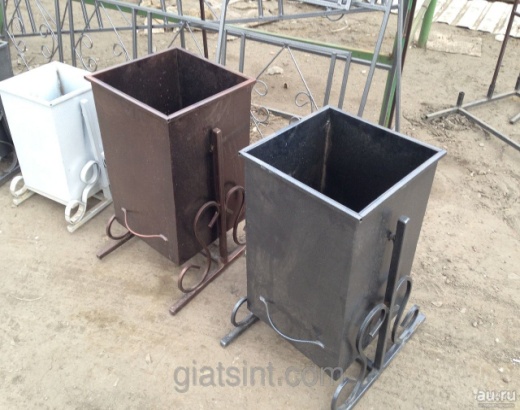 Урна для мусора 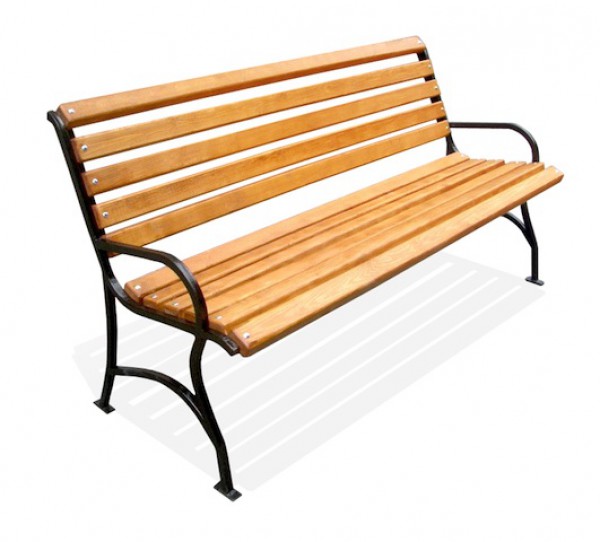 Скамья N п/пАдрес дворовой территорииГоды реализации1ул. Мира, д. 18220181ул. Мира, д. 184а20181ул. Мира, д. 18620181ул. Селищева, д. 520181ул. Селищева, д. 720182ул. Мира, 14420182ул. Мира, 14620182ул. Мира, 15020183ул. Победы, д. 1120193ул. Победы, д. 1320193ул. Победы, д. 1720193ул. Победы, д. 1920194ул. Дзержинского, 10820194ул. Дзержинского, 108а20194ул. Дзержинского, 11020194ул. Дзержинского, 110а20194ул. Дзержинского, 110б20195ул. Селищева, д. 16а20196ул. Победы, д. 120196ул. Селищева, д. 220196ул. Селищева, д. 2б20197ул. Орловская, д. 110п20198ул. Горького, д. 1120209ул. Дружбы народов, д. 11920209ул. Дружбы народов, д. 12120209ул. Кирова, д. 67202010ул. Денисова, д. 28202010ул. Денисова, д. 30202010ул. Денисова, д. 26202010ул. Денисова, д. 30а202010ул. Мира, д. 197202010ул. Мира, д. 195202011ул. Свердлова, д. 49202012ул. Дзержинского, 103202012ул. Дзержинского, 105202013ул. Дружбы народов, д. 107202014ул. Октябрьская, д. 5в202015ул. Дзержинского, д. 107202016ул. Мира, д. 192202017ул. Победы, д. 5202118ул. Дружбы народов, д. 165202119ул. Орджоникидзе, д. 39202119ул. Орджоникидзе, д. 41202119ул. Орджоникидзе, д. 43202120ул. Мира, д. 209202121ул. Мира, д. 140202121ул. Мира, д. 142202122ул. Мира, д. 199202123ул. Свердлова, 43202124ул. Свердлова, д. 48202124ул. Ленина, д. 23202125ул. М. Горького, д. 6202125ул. М. Горького, д. 4202126ул. Дружбы народов, д. 103202126ул. Дружбы народов, д. 105202127ул. Фрунзе, д. 180в202128ул. Фрунзе, д. 180а202129ул. К. Маркса, д. 153202230ул. Селищева, д. 1202231ул. Ленина, д. 24202232ул. Мира, д. 215202232ул. Мира, д. 217202232ул. Индустриальная, д. 11202233ул. Фрунзе, д. 180б202234ул. Фрунзе, д. 180г202235ул. Победы, д. 7202235ул. Победы, д. 9202235ул. Селищева, 24а202236ул. Октябрьская, д. 5б202237ул. К. Маркса, д. 122202238ул. Денисова, д. 13 (1 этап)  ул. Денисова, д. 13 (2 этап)2022202339ул. Московская, д. 106д202340ул. К. Маркса, д. 151а202341ул. М. Горького, д. 49202342ул. Дзержинского, д. 106202343ул. К. Филиппова, д. 55202343ул. К. Филиппова, д. 57202344ул. Фрунзе, д. 182б202345ул. Пушкина, д. 746ул. Денисова, д. 22 (1 этап) 202346ул. Денисова, д. 22 (2 этап)202447ул. Капитана Филиппова, д. 62а2024ул. Капитана Филиппова, д. 64202448ул. Воронежская, д. 10202449ул. Мира, д. 180202450ул. Дзержинского, д. 922024ул. Дзержинского, д. 92б202451ул. М. Горького, д. 24202452ул. Московская, д. 106а202453ул. Мира, д. 178(1 этап)2024ул. Мира, д. 178(2 этап)202554ул. Крестьянская, д. 122202555ул. Дружбы народов, д. 129202556ул. Московская, д. 106е202557ул. Березовая, д. 4202558ул. Победы, д. 3202559ул. Мира, 217а, к. 1202560ул. Свердлова, д. 3720256162ул. Садовая, д. 1120256162ул. Гайдара, д. 12202563ул. Ленина, д. 8202564ул. Дзержинского, д. 112202565ул. М. Горького, д. 5202566ул. Поликарпова, д. 41202567ул. Мира, д. 191202568ул. Московская, д. 106г202569ул. Мира, д. 211202570ул. Орджоникидзе, д. 5202571ул. М. Горького, д. 8202572ул. Гайдара, д. 2202573ул. Денисова, д. 2202574ул. Мира, д. 207202575ул. Мира, д. 211а202576ул. Дзержинского, д. 101202577ул. Гайдара, д. 10202578ул. Кирова, д. 24202579ул. Дружбы народов, д. 116202580ул. Селищева, д. 20-а2025N п/пАдрес общественной территорииГоды реализации1Центральный парк культуры и отдыха (2 этап)    20181Центральный парк культуры и отдыха (3 этап)20192Парк культуры и отдыха "Ливгидромаш" (входная группа)    20192Парк Машиностроителей     2021Парк Машиностроителей (2 этап)    2022Парк Машиностроителей (3 этап)    20243Сквер воинов-интернационалистов (1 этап)    20193Сквер воинов-интернационалистов (2 этап)    20204Сквер имени Николая Поликарпова    20205Парк "Славянский сад" (входная группа)    20205Парк "Славянский сад"    20216Сквер 13-й армии    20217Культурно-мемориальный комплекс (площадь Победы и аллея Героев) (1 этап)    20217Культурно-мемориальный комплекс (площадь Победы и аллея Героев), выборы прошли (2 этап)    2022Культурно-мемориальный комплекс (площадь Победы и аллея Героев) (3 этап)    20238Комсомольский парк (1 этап)    20238Комсомольский парк (2 этап)    2024Комсомольский парк (3 этап)    20259Общественная территория Бульвар Октябрьский    202310Общественная   территория    ул. Дзержинского   в  г. Ливны Орловской области      202411Общественная территория по ул. Орловская    2025